Danske Handicaporganisationer – Helsingør
v. formand Marie Klintorp
Telefon: 29 88 25 02, E-mail: marie.klintorp@hjerneskadeforeningen.dk
https://handicap.dk/lokalafdelinger/hovedstaden/dh-helsingoer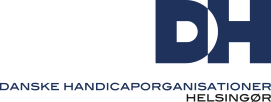 Referat fra Årsmøde Mandag 21. marts 2022 kl. 18.00Seniorhuset, Hestens Bakke 43, 3000 HelsingørTilstede: Niels, Sune, Doris, Karl Vilhelm, Marie. Winnie, Vagn, Kirsten, Inge.Afbud: Jacob, Anne, Lene.
  1. Valg af dirigent : Rasmus

  2. Valg af referent: Inge

  3. Godkendelse af dagsorden: Godkendt  4. Navneopråb og optælling af stemmeberettigede ikke nødvendigt  5. Valg af stemmetællere ikke nødvendigt6. Formand for Sundhed og Omsorg udvalget Marlene Harpsøe kommer og holder et oplæg om udvalget og hendes tanker om handicappolitikken i Helsingør Kommune: Forhindret. 7. Fremlæggelse af beretning for år 2021 til godkendelse : godkendt
    8. Fremlæggelse af handlingsplan for år 2022 til godkendelse : godkendt  9. Fremlæggelse af regnskab for år 2021 til godkendelse : godkendt 10. Fremlæggelse af budget for 2022 : godkendt 11. Valg afFU-medlemmerInge Juul Knudsen og Vagn Christensen er på valg – begge genopstiller :Begge blev genvalgt12.  forslag til om lokalafd. skal søge §18 midler : nej til at søge §1813.  Eventuelt